   ZAPROSZENIE NA SZKOLENIE 
ONLINE na żywo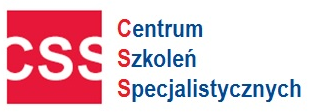 Umowy cywilnoprawne 2022- obowiązki płatnika w zakresie ZUSHarmonogram szkoleń online - (proszę zaznaczyć X przy wybranym terminie) 
 Cena: 300 netto.
 Cena obejmuje: link do szkolenia dla 1 uczestnika, materiały w formie elektronicznej, certyfikat w formie wydrukowanej.  Wykładowca: :  Praktyk z kilkunastoletnim doświadczeniem zawodowym z zakresu ubezpieczeń społecznych. Doświadczony audytor z tematów prawidłowego ustalania podstaw wymiaru świadczeń chorobowych. Wieloletni wykładowca z zakresu ubezpieczeń społecznych na kursach i szkoleniach organizowanych przez uznane firmy szkoleniowe w Polsce. Formularz ZGŁOSZENIA na szkolenie
Warunkiem uczestnictwa w szkoleniu jest do wyboru: Przesłanie karty zgłoszeniowej na adres email: szkolenia@szkolenia-css.pl lub na fax. 17 78 52 179 lub zgłoszenie na formularzu online na https://szkolenia-css.pl/ lub zgłoszenie telefoniczne: 721 649 991/ 530 112 064. Dzień przed szkoleniem otrzymują Państwo link na podanego maila, materiały zostaną wysłane odrębnym mailem w dniu szkolenia. Faktura płatna po szkoleniu - 21 dni od dnia wystawienia faktury.Uwaga! W przypadku rezygnacji ze szkolenia w terminie krótszym niż 5 dni przed, zgłaszający ponosi pełne koszty szkolenia.       Oświadczam, iż środki wydatkowane na ww. szkolenie pochodzą ze środków publicznych w rozumieniu przepisów prawa w  a) całości  b) przynajmniej w 70% ( * jeżeli dotyczy Państwa  proszę zaznaczyć w kwadracie krzyżyk  i zakreślić   a) lub b) ) wówczas faktura za szkolenie będzie wystawiona bez VAT-u ) Dane niezbędne do wystawienia faktury:Administratorem Państwa danych osobowych jest Centrum Szkoleń Specjalistycznych NIP 813 332 02 68 Państwa dane będą przetwarzane wyłącznie w celu wystawienia faktur, prawidłowego wykonywania obowiązków rachunkowo-podatkowych oraz wystawienia zaświadczeń potwierdzających uczestnictwo w szkoleniu. Państwa dane dotyczące nr telefonu oraz adresu mailowego, które uczestnik szkolenia podaje całkowicie dobrowolnie będą przetwarzane na potrzeby informacyjne i marketingowe. Podstawą przetwarzania ww. danych jest prawnie uzasadniony cel związanych z oferowaniem usług własnych przez administratora. Dostęp do Państwa danych będą mieli wyłącznie pracownicy naszej firmy oraz podmioty i firmy współpracujące, w tym zapewniające obsługę systemów informatycznych. Państwa dane będą przetwarzane przez okres wynikający z kryterium prowadzenia działalności szkoleniowej przez naszą firmę. Państwa dane nie będą udostępniane, przekazywane żadnym innym podmiotom zewnętrznym. Przysługuje państwu prawo do: żądania dostępu do danych osobowych, ich sprostowania, usunięcia lub ograniczenia, a także prawo do wniesienia sprzeciwu wobec przetwarzania oraz przeniesienia danych i wniesienia skargi do Prezesa Urzędu Ochrony Danych Osobowych dotyczącej przetwarzania przez nas Państwa danych osobowych. Państwa dane nie będą wykorzystywane do profilowania, ani podejmowania zautomatyzowanych decyzji. Zgłaszający oraz uczestnik oświadczają iż podają swoje dane osobowe całkowicie dobrowolnie i wyrażają zgodę na ich przetwarzanie zgodnie z Rozporządzeniem Parlamentu Europejskiego i Rady (UE) 2016/679 oraz ustawą z dnia 18 lipca 2002 r. o świadczeniu usług drogą elektroniczną (Dz. U. Nr 144, poz. 1204 z późniejszymi zmianami) dla celów informacyjnych i marketingowy   NIP: 813 332 02 68                                                                        Fax: (17) 78 52179                                        PROGRAM SZKOLENIA Umowy cywilnoprawne 2022- obowiązki płatnika w zakresie ZUSObowiązki płatnika związane z zawieraniem umów cywilnoprawnych- zasady dokonywania zgłoszenia do ubezpieczeń emerytalnego i rentowych, chorobowego, wypadkowego i zdrowotnegoZgłaszanie w ZUS umów o dzieło w 2022 r.Zasady rozpatrywania zbiegów tytułów do ubezpieczeń społecznych.:- umowy zlecenia i dzieło zawarte z własnym pracownikiem- umowy zlecenia  i dzieło zawarte z obcym pracownikiem- kilka umów zlecenia zawartych ze zleceniobiorcą- umowy zlecenia zawarte z uczniem/studentem- umowa zlecenia zawarta z emerytem/rencistą- umowa zlecenia zawarta z osobą prowadzącą pozarolniczą działalność gospodarczą na zasadach ogólnych i preferencyjnych, z zastosowaniem „ulgi na start” oraz „małego Zusu”-umowa zlecenia zawarta z osobą przebywającą na urlopie macierzyńskim, wychowawczym, bezpłatnymZasady ustalania podstawy wymiaru składek na ubezpieczenia społeczne z tytułu zawieranych umów zlecenia:- sumowanie przychodów w podstawie wymiaru składek na ubezpieczenia społeczne- oskładkowanie umów zlecenia w trakcie i po ustaniu tytułu ubezpieczenia Zasady postępowania w celu prawidłowego ustalenia zbiegu tytułów do ubezpieczeń w związku z zawieraniem umów zlecenia- dokumentacja umożliwiająca ustalenie tytułu podlegania ubezpieczeniom zleceniobiorcy- postępowanie w przypadku błędnego ustalenia zbiegu tytułów do ubezpieczeń- w jakich przypadkach ZUS ustali zbieg tytułów do ubezpieczeń zleceniobiorcy- korygowanie dokumentówFundusz Pracy  i Fundusz Gwarantowanych Świadczeń Pracowniczych– obowiązki i zwolnienia, z których może skorzystać płatnik składek w związku z zatrudnieniem pracownika oraz zawieraniem umów cywilnoprawnych Zasiłki z ubezpieczenia społecznego w razie choroby i macierzyństwa przysługujące zleceniobiorcom, ustalenie podstawy wymiaru zasiłku dla zleceniobiorcy oraz pracownika, z którym zawarto umowę cywilnoprawną ( zlecenia/dzieło).Oprócz ogłoszonych szkoleń realizujemy również szkolenia dedykowane /integracyjne dla firm/instytucji z zakresu prawa pracy, ZUS, podatki, BHP itp.Więcej informacji pod linkiem :  https://szkolenia-css.pl/szkolenia-dedykowane/
Konsultacje telefoniczne – bieżąca pomoc prawna z prawa pracyKontakt pod mailem biuro@szkolenia-css.ploraz nr tel. 722 211 771   lub 721 649 991                                                                                                 Fax: (17) 78 52179                                 www.szkolenia-css.plmail: szkolenia@szkolenia-css.plTel. 721 649 991, 530 112 064Tel. (17) 78 51 961Fax: (17) 78 52 179terminX czas trwaniaprowadzący 30.09.202212.30-15.30Praktyk z zakresu ZUS26.10.202212.30-15.30Praktyk z zakresu ZUSImię i NazwiskoAdres e-mailtel. kontaktowyNabywca:  NIPOdbiorca:                  …………………………………………  Data , pieczęć  i podpis zgłaszającego CENTRUM SZKOLEŃ                                                               Tel. 721 649 991                                     mail: szkolenia@szkolenia-css.pl  SPECJALISTYCZNYCH                                                            Tel. (17) 7851961                                   www.szkolenia-css.pl            www.szkolenia-css.plmail: szkolenia@szkolenia-css.plTel. 721 649 991, 530 112 064Tel. (17) 78 51 961Fax: (17) 78 52 179CENTRUM SZKOLEŃ SPECJALISTYCZNYCH          Tel. 721 649 991                                     www.szkolenia-css.pl                                                             Tel. (17) 7851961                                   mail: szkolenia@szkolenia-css.pl   